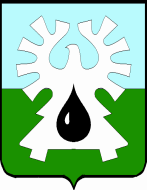 ГОРОДСКОЙ ОКРУГ УРАЙХАНТЫ-МАНСИЙСКОГО АВТОНОМНОГО ОКРУГА - ЮГРЫДУМА ГОРОДА УРАЙРЕШЕНИЕот 26 мая 2022 года                                                                                          №57О внесении изменения в Положение о Контрольно-счетной палате города УрайРуководствуясь Федеральным законом от 07.02.2011 №6-ФЗ «Об общих принципах организации и деятельности контрольно-счетных органов субъектов Российской Федерации и муниципальных образований», Дума города Урай решила:Внести изменение в статью 3 Положения о Контрольно-счетной палате города Урай, утвержденное решением Думы города Урай от 15.03.2012 №19 (в редакции решений Думы города Урай от 23.05.2012 №47, от 28.03.2013 №18, от 07.02.2014 №1, от 27.03.2014 №15, от 26.06.2014 №36, от 15.10.2015 №105, от 25.05.2017 №24, от 24.05.2019 №28, от 27.06.2019 №40, от 19.12.2019 №97, от 22.10.2020 №77, от 24.06.2021 №54, от 15.11.2021 №19, от 24.02.2022 №15), изложив часть 1 в следующей редакции: « 1. Контрольно-счетная палата образуется в составе председателя и аппарата Контрольно-счетной палаты. В состав аппарата входят инспекторы и иные штатные работники. На инспекторов возлагаются обязанности по организации и непосредственному проведению внешнего муниципального финансового контроля в пределах компетенции Контрольно-счетной палаты города Урай. 	К инспекторам Контрольно-счетной палаты относятся следующие должности муниципальной службы, содержащиеся в Реестре должностей муниципальной службы в Ханты-Мансийском автономном округе – Югрe: инспектор, начальник отдела.».2.	Настоящее решение вступает в силу после официального опубликования в газете «Знамя» и распространяется на правоотношения, возникшие с 05.03.2022.Председатель Думы города Урай                 Председатель Думы города Урай                 Глава города УрайГлава города УрайГлава города Урай__________________А.В. Величко_____________Т.Р. Закирзянов«____»________202201 июня 2022 года01 июня 2022 года01 июня 2022 года